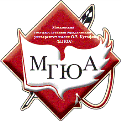 Заявление участника Олимпиады Московского государственного юридического университета имени О.Е. Кутафина (МГЮА) для студентов, обучающихся по образовательной программе бакалавриата, и выпускников на апелляциюЗаявлениеПрошу Вас пересмотреть оценку моей работы в связи с   «         »                       2016г.                             _______________  / __________________                                                                                                                       (подпись)                      (Фамилия и инициалы)Председателю оргкомитета Олимпиады для студентов, обучающихся по образовательной программе бакалавриата, и выпускниковВ.В. Блажееву(студента / выпускника)(студента / выпускника)(полное название образовательного учреждения)(полное название образовательного учреждения)(ФИО полностью)(ФИО полностью)(обоснование заявления участника олимпиады)(обоснование заявления участника олимпиады)